Администрация Переволочского сельского поселения Руднянского района Смоленской областиРАСПОРЯЖЕНИЕ   от  02 апреля  2018 года    № 9.1 -р    В целях предупреждения возникновения пожаров в весенне-летний пожароопасный период 2018 года и своевременной организации их тушения:       1. Менеджеру Администрации Переволочского сельского поселения Руднянского района Смоленской области Шиленковой В.О  разработать планы противопожарных мероприятий по подготовке населенных пунктов и объектов к работе в условиях весенне-летнего пожароопасного периода 2018 года, где предусмотреть:- очистку территории населенных пунктов, от сгораемого мусора, отходов, иных пожароопасных веществ и материалов;- содержание в исправном состоянии  дорог, проездов, подъездов и проходов к зданиям и сооружениям;- подготовку источников противопожарного водоснабжения к эксплуатации в весенне-летний период, устройство прудов, копаний, подъездов к водоемам, приспособление хозяйственных источников водоснабжения (водонапорные башни, технологический емкости и т.д.) для целей пожаротушения.2. Провести дальнейшее оснащение подведомственных объектов первичными средствами пожаротушения.3. Организовать обучение населения мерам пожарной безопасности, а также проведение пропагандистских мероприятий, направленных на недопущение пожаров на территории муниципального образования Переволочского сельского поселения. 4. В течении марта - апреля 2018 года провести месячник по уборке, санитарной очистке территории Переволочского сельского поселения Руднянского района Смоленской области.5. Контроль за исполнением настоящего распоряжения оставляю за собой.Глава муниципального образованияПереволочского сельского поселения Руднянского района Смоленской области                               В.А.ЧерняковПриложение 1к распоряжению Администрации Переволочского сельского поселения Руднянского района смоленской области                                                        от 02.04.2018г. № 9.1-рПлан Противопожарных мероприятий Переволочского сельского поселения по подготовке населенных пунктов и объектов в условиях весенне-летнего пожароопасного периода 2018 года.1.Провести очистку территорий населенных пунктов от сгораемого мусора.2.Определить места забора воды на случай чрезвычайных ситуаций:-д. Карташевичи – в д. Мервино р. Рутовечь около моста;- д. Мервино - р. Рутовечь около моста;- д. Заозерье-в д. Заозерье р.Рутавечь около моста;- д. Микулино-о. Глыбай;- д. Самсонцы- о. Купелище;-д. Красный Двор – пожарный водоем возле фермы в д.Красный Двор;-д. Переволочье- пожарный водоем возле ГПРШ;-д. Дубровка-р.Рутовечь возле кладбища;-д. Бутрово- пожарный водоем за д. Бутрово возле кладбища;-д. Дементеево- пожарный водоем в д. Дементеево возле фермы;-д. Задняя -водоем в д. Задняя.3.Постоянно содержать подъездные пути к местам для забора воды в проезжем состоянии.4.Организовать обучение населения мерам пожарной безопасности, провести инструктаж по пожарной безопасности среди работников администрации и населения:а) с этой целью закрепить за населенными пунктами актив сельского поселения;б)в местах массового посещения людей вывесить плакаты и памятки по пожарной безопасности.О мерах по обеспечению пожарной безопасности на территории муниципального образования Переволочского сельского поселения Руднянского района Смоленской области в весенне-летний период 2018 года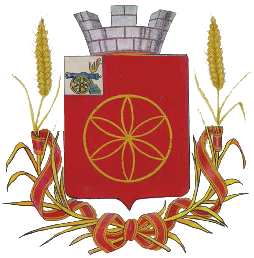 